LOGOPEDSKE VJEŽBEDatum: 31. 3. 2021.Logoped: Lara Gašparić Učenice: S. M. (OOS20)VJEŽBA: Zamolite odraslu osobu da vam pročita slikopjesmu Skriveni Uskrs. Odrasli neka pročita riječi a vi možete imenovati sličice. 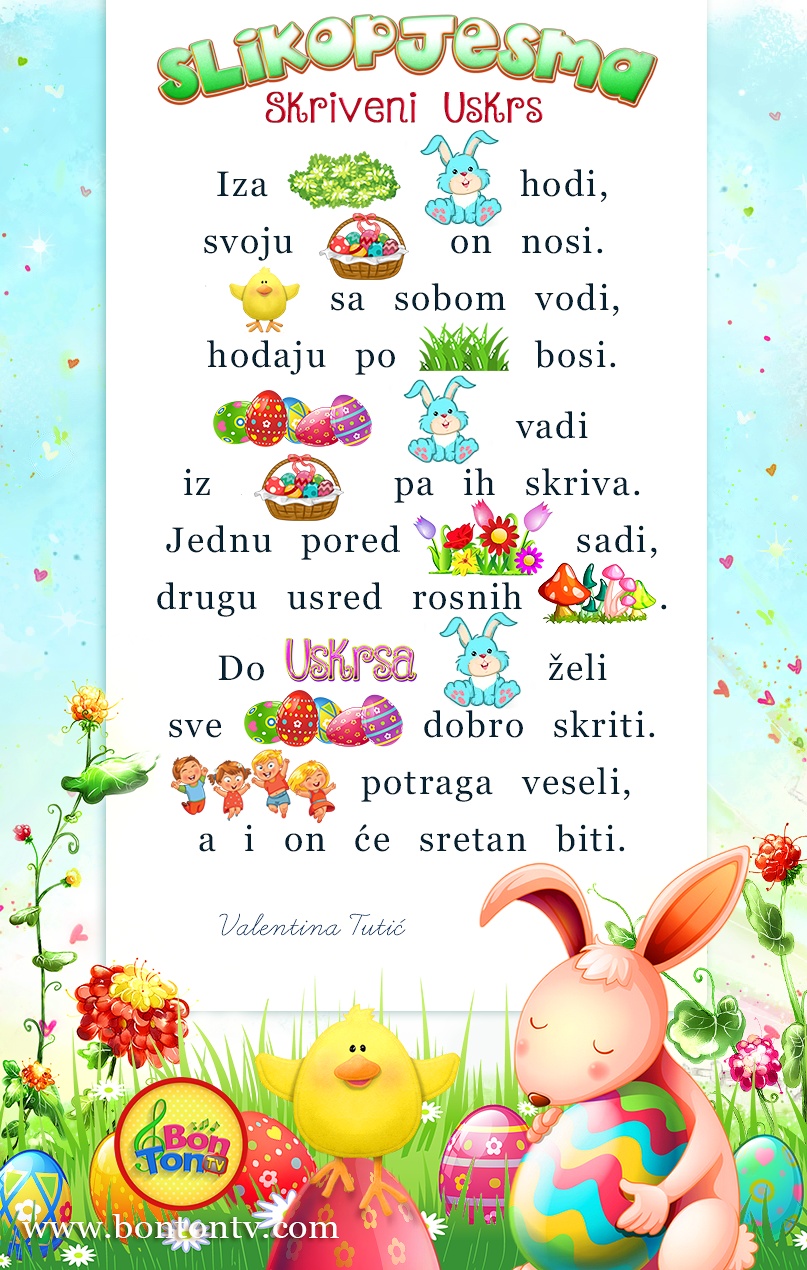 VJEŽBA: Spoji pisanice i košare istom bojom.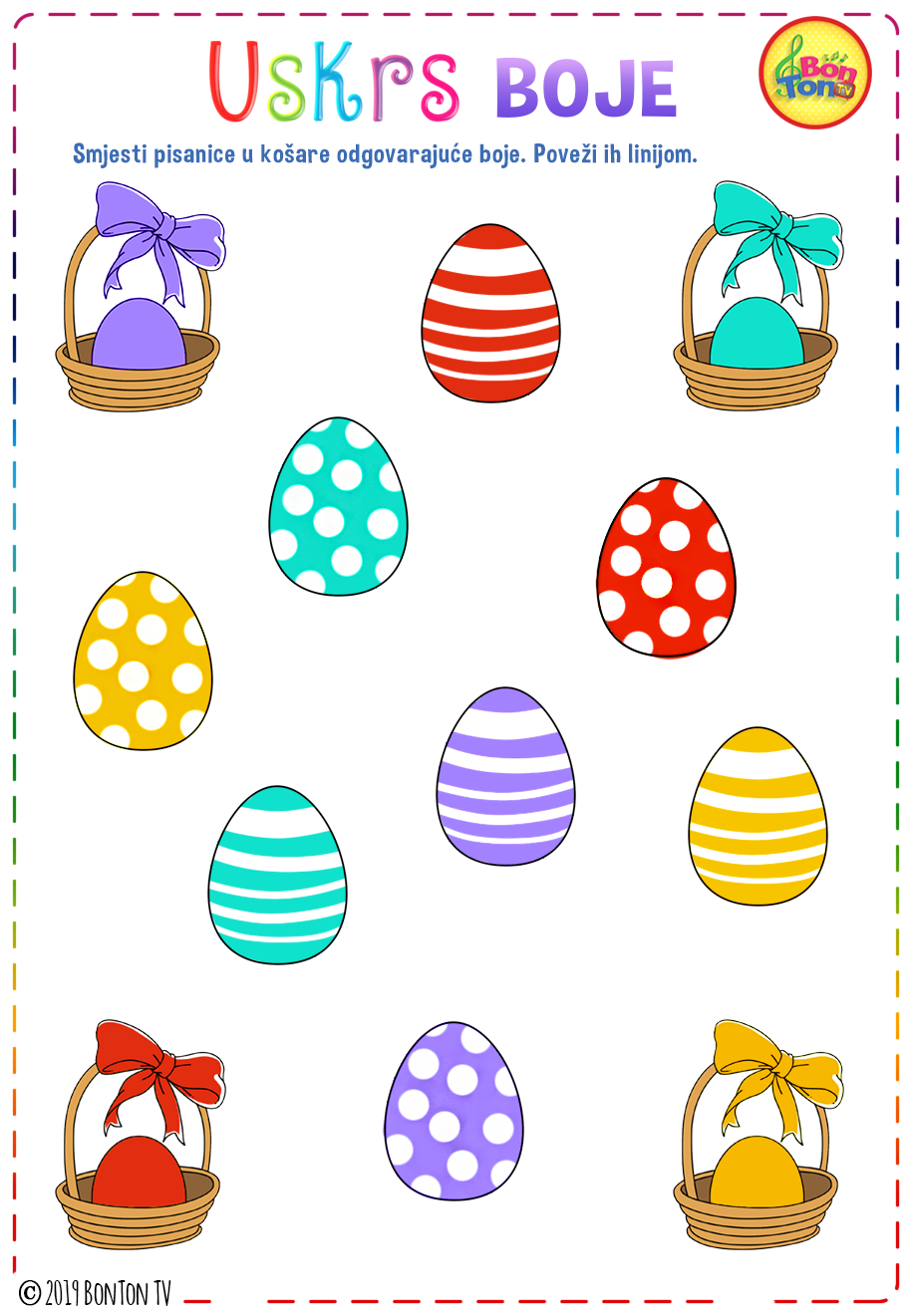 VJEŽBA: Uzmi jedno jaje i košaru. Stavi jaje ispred košare. Stavi jaje iza košare. Stavi jaje iznad košare. Stavi jaje ispod košare. Stavi jaje pokraj košare